Course Code: MCA-109                                    Course Name-Data And File StructuresSuggested Further Readings (Beyond Book)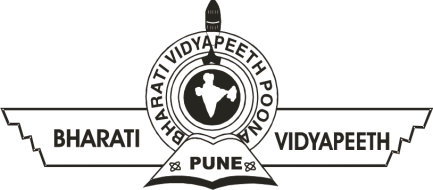 BHARATI VIDYAPEETH’SINSTITUTE OF COMPUTER APPLICATIONS & MANAGEMENT (BVICAM)(Affiliated to Guru Gobind Singh Indraprastha University, Approved by AICTE, New Delhi)A-4, Paschim Vihar, Rohtak Road, New Delhi-110063Tel.: 011- 25275055 / 25255056  E-Mail: mca@bvicam.ac.in Visit us at: www.bvicam.ac.inS. No.UnitTopicBook TitleUnit IArraysData Structures Using C Author-Reema Thareja Latest Edition- 2nd EditionPublisher- Oxford University PressUnit I Link ListsData Structures Through C in DepthAuthor-S. K. Srivastava and Deepali Srivastava Latest Edition-2nd EditionPublisher- BPB PublicationsUnit IStacks and QueuesData Structures: A Pseudocode Approach with CAuthor- Richard F. Gilberg and Behrouz A. ForouzanLatest edition 2nd EditionPublishere- Cengage LearningUnit IITreesData Structures and Algorithms Made Easy in CAuthor- Narasimha KarumanchiLatest Edition- 1st EditionPublisher-CareerMonk PublicationsUnit IITrees and HeapsIntroduction to Algorithms Author-Thomas H. Cormen Charles E. Leiserson, Ronald L. Rivest, and Clifford SteinLatest Edition-3rd EditionPublisher The MIT PressUnit IIIGraphsAlgorithms in C Author- Robert SedgewickLatest Edition-3rd EditionPublisher- Addison-Wesley ProfessionalUnit IVHashingData Structures and Algorithm Analysis in CAuthor-Clifford A. ShafferLatest Edition-4th EditionPublisher-Dover Publications